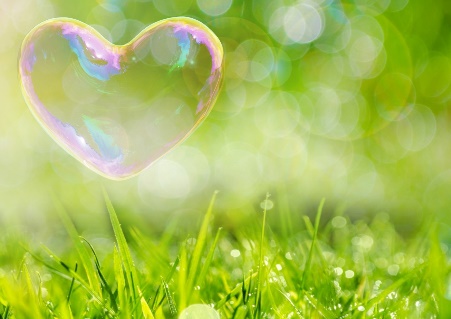 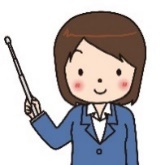 仕事の質の問題＜例＞苦手な仕事を行う部署に異動になった→独学をしたり、自分なりのマニュアルを作る等して苦手を克服する仕事の量の問題＜例＞作業に無駄があり、残業が増えている
→作業方法を改善し、負担を減らす職場環境の問題＜例＞オフィスが狭く、席のすぐ後ろを人が通るのが気になる
→ほとんど見ない資料は倉庫に片付け、余裕を作る人間関係の問題＜例＞仕事上で意見が対立し、関係が悪くなった同僚がいる
→意見が異なることと親しくする・しないは別のことと捉え、積極的に交流する。